Publicado en  el 27/12/2016 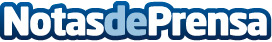 La nueva película de John Malkovich no se podrá ver en cinesLa última película de John Malkovich no será estrenada en el cine ni mucho menos, sino que tendremos que esperar un siglo entero para verlaDatos de contacto:Nota de prensa publicada en: https://www.notasdeprensa.es/la-nueva-pelicula-de-john-malkovich-no-se_1 Categorias: Internacional Cine Recursos humanos Innovación Tecnológica http://www.notasdeprensa.es